V prvom rade mi pošli WB a sprav cvičenia na Wocabee.  Lebo to bolo zadanie minulého týždňa. – Chválim tých, ktorí už spravili a poslali. Nové učivo do zošita: CB 103/2 – prečítaj si a prelož vetyDo naslesdujúceho cvičenia doplň was, wasn´t, were, weren´t: 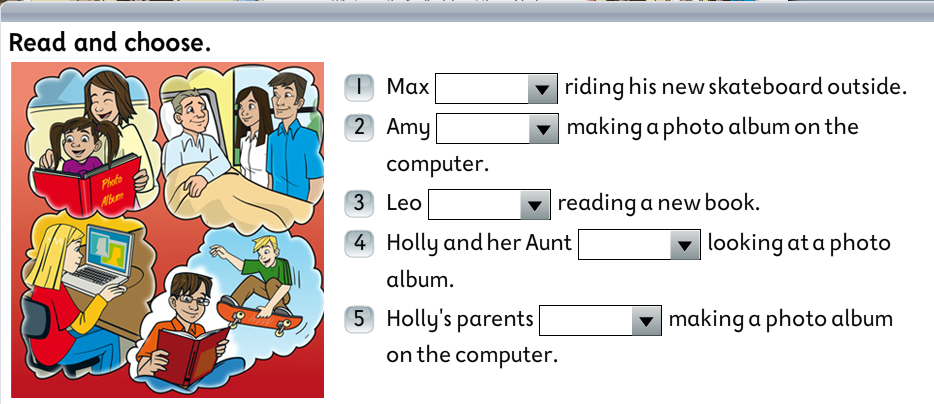  103/3 – prepíš vety do zošita. Tvor past continuous. Toto cvičenie a predchádzajúce (trojka z tohto papiera) odfoť a pošli na môj mail.                                  Past Continuous – Minulý čas priebehovýsú to deje a činnosti, ktoré v minulosti dlhšie prebiehali.+ kladná veta: was/were +.....ing:I / he/ she / it was dancing We /You/ They were paintingzáporná veta:  wasn´t / weren´t  + ....ing:I / he/ she / it wasn´t dancing We /You/ They weren´t painting        ? otázka: prehodíme was a were na začiatok vety:		Was she disappointed (Bola sklamaná?) – Yes, she was. /No, she wasn´t.		Were they sure about it? (Boli si v tom istí?) –Yes, they were. / No, they weren´t.